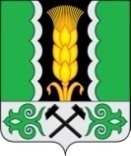 Российская ФедерацияРеспублика ХакасияСовет депутатов Аршановского сельсоветаАлтайского района Республики ХакасияРЕШЕНИЕ26.09.2018г.        		               с. Аршаново	                                  № 195О подведении итогов  по проведениюблагоустройства на  территорииАршановского сельсовета	В соответствии с пунктом 19 статьи 9 Устава муниципального образования Аршановский сельсовет, Совет депутатов Аршановского сельсовета Алтайского района Республики Хакасия  РЕШИЛ:1. Признать работу Администрации Аршановского сельсовета Алтайского района Республики Хакасия по благоустройству удовлетворительной.2. Рекомендовать Администрации Аршановского сельсовета в дальнейшем проводить работу по наведению должного порядка на территориях муниципальных учреждений, по сбору и вывозу твёрдых коммунальных отходов и мусора, озеленению: посадка цветов, уничтожение дикорастущей конопли и крапивы.3. Продлить благоустройство на территории Аршановского сельсовета  до 20.10.2018 года.Глава Аршановского сельсовета                                                          Н.А.ТанбаевАлтайского района Республики Хакасия